ОБЩЕЖИТИЕ  «2-ая линия  В.О»Адрес: Россия, 199178, г. Санкт-Петербург, ул, 2-ая линия В.О. , д. 35, лит. АЗаведующий: Верхова Ивета ЛюсяновнаТел.: (812) 326-31-63 (доб. 30-35)e-mail: collegevo@mail.ruГод постройки: 1845Общая площадь: 2198,3 кв.м.Жилая площадь: 1073,8 кв.м.Характеристика жилых помещений объекта: четырехэтажное здание коридорного типа, комнаты 2х, 3х и 4х местные, 48 комнат (158 койко-места)Дополнительно в общежитии имеются следующие помещения:Паспортный столКладовая чистого бельяКладовая грязного бельяКладовая хоз.-быт. имуществаПрачечная самообслуживанияМужской душЖенский душМастерская электрика, рабочего, сантехникаЩитоваяСтуденческий советАдминистрация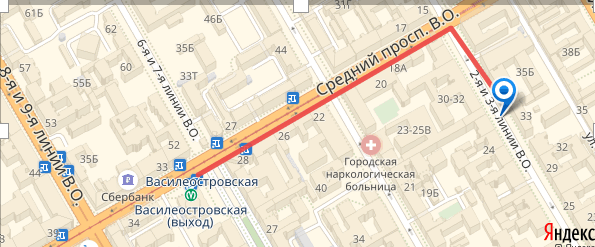 